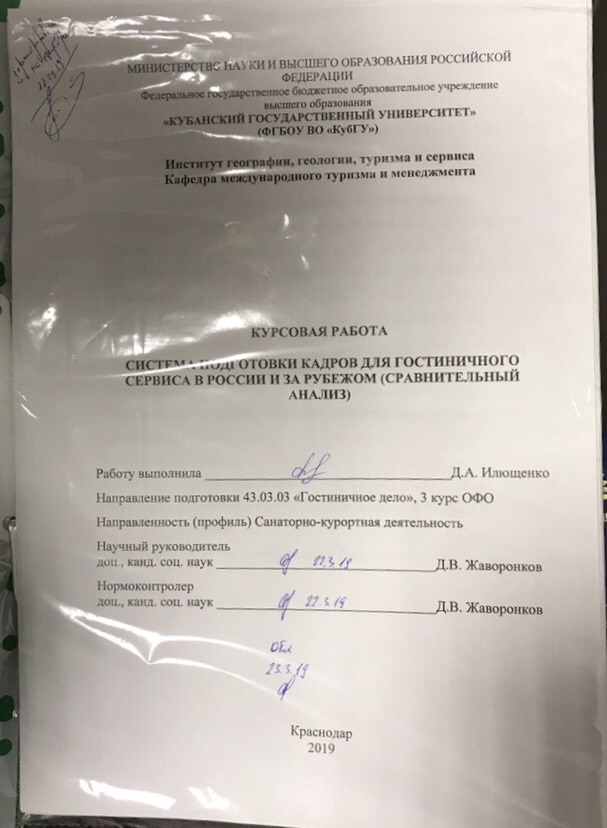 СОДЕРЖАНИЕВВЕДЕНИЕАктуальность темы заключается в том, что индустрия гостеприимства является быстро растущей и доходной сферой бизнеса, а также одной из важных составляющих на рынке услуг. Уют и комфорт в гостинице создают красивое здание и роскошные интерьеры и мебель, а также обслуживающий персонал. Успех гостиничного предприятия, во многом зависит от персонала. Персонал гостиницы – одно из наиболее важных звеньев в цепи получения доходов и извлечения прибыли в индустрии гостиничного бизнеса. Вежливость, доброжелательность, коммуникабельность, стрессоустойчивость, не конфликтность – это лишь часть тех качеств, которыми должен обладать сотрудник гостиницы. И от того, как персонал встретит гостя, какой будет уровень обслуживания, зависит впечатление о гостинице в целом. Некомпетентность и непрофессионализм сотрудников способны разрушить все старания по превращению гостиничного предприятия в место, куда хочется вернуться и которое охотно рекомендуют друзьям и знакомым. Следовательно, важным фактором любого гостиничного предприятия, является формирование «человеческого фактора». Т.е. без квалифицированного персонала гостиница не сможет функционировать. Поэтому необходимо, чтобы он проходил обучение, подготовку, повышение квалификации, а также обучение смежным профессиям.Объектом исследования является гостиничная индустрия мира и России.Предмет исследования – система подготовки кадров для гостиничного сервиса.Цель работы – провести сравнительный анализ мировых систем подготовки кадров.Для достижения подавленной цели были решены следующие задачи:изучить теоретические основы систем подготовки кадров;проанализировать современные системы подготовки кадров в России и за рубежом;провести сравнительный анализ систем подготовки кадров для гостиничного сервиса в России и за рубежом.Теоретической основой исследования являются работы отечественных и зарубежных ученых в области гостиничного бизнеса, таких как: М.И. Алдошина «Основы поликультурного образования», О.Л. Надибоидзе «Использование международного опыта в подготовке кадров для туристско-гостиничной сферы», Н.А. Зайцева «Менеджмент в социально-культурном сервисе и туризме», Н.А. Зайцева «Практикум по менеджменту в туризме», Р.Н. Ушаков «Инновационные технологии формирования и развития ресурсного потенциала гостиничного потенциала».Информационная база исследования – материалы Общероссийского портала зарубежного образования «SMAPSE EDUCATION», научная электронная библиотека «Человек и наука», журнал «Туризм: право и экономика», Федеральный закон от 29.12.2012 № 273-ФЗ. Методы исследования: анализ, сравнение, описание, системный подход.Работа состоит из введения, трех глав, заключения, списка использованных источников, состоящего из 28 наименований и приложений. Работа изложена на 38 страницах машинописного текста, иллюстрирована 2 таблицами.Формирование системы подготовки кадров в России и за рубежомХарактеристика систем подготовки кадров в РоссииВ России ежегодно увеличивается число вузов, которые выпускают специалистов для индустрии туризма и гостеприимства. Среди них такие учебные заведения как: Академия туристского и гостинично-ресторанного бизнеса при правительстве Москвы, Российский государственный университет туризма и сервиса, Московский университет дружбы народов, Кубанский государственный университет и др. Существуют коммерческие университеты, которые также могут открывать факультеты по подготовке кадров индустрии гостеприимства. Количество мест, где можно получить диплом или сертификат, удостоверяющий наличие знаний в данной сфере, растет.Система подготовки кадров в Российской Федерации функционирует в рамках системы образования, под которой, в соответствии с ФЗ «Об образовании в Российской Федерации» от 29.12.2012 г. № 273-ФЗ, понимается совокупность системы преемственных образовательных программ и государственных образовательных стандартов различного уровня и направленности, сети реализующих их образовательных учреждений независимо от их организационно-правовых форм, типов и видов, а также системы органов управления образованием и подведомственных им учреждений и организаций. Согласно этому закону в РФ существует система высшего профессионального образования. Специалистов с высшим образованием готовят высшие учебные заведения [18]. В РФ существуют следующие виды высших учебных заведений: институт, академия, университет. Институт осуществляет подготовку, переподготовку и повышение квалификации работников для определенной области профессиональной деятельности (например, Институт туризма и гостеприимства в Москве). Академия, кроме этой задачи, осуществляет подготовку, переподготовку и повышение квалификации работников высшей квалификации для определенной области научной и научно-педагогической деятельности (например, Российская международная академия туризма в Казани). Университет реализует образовательные программы высшего и послевузовского профессионального образования по широкому спектру направлений подготовки и выполняет функциональные и прикладные исследования по широкому спектру наук (например, Российский государственный университет туризма и сервиса в Волгограде). В сентябре 2003 г. Россия присоединилась к Болонской декларации. «Болонским» называют процесс сближения и гармонизации систем образования стран Европы с целью создания единого европейского пространства высшего образования. Россия взяла на себя обязательства по реализации ее положений:установление двух уровней (ступеней) высшего профессионального образования;предоставление права представителям объединений работодателей участвовать в государственном прогнозировании и мониторинге рынка труда, формировании перечней направлений подготовки (специальностей), разработке государственных образовательных стандартов профессионального образования;разработку, утверждение и введение в действие государственных образовательных стандартов высшего профессионального образования третьего поколения, сформированных на основе компетентного подхода и системы зачетных единиц;разработку методических рекомендаций по академическому и профессиональному признанию российских документов об образовании в государствах – участниках Болонской декларации;нормативно-правовую поддержку осуществления академической мобильности студентов и преподавателей вузов и др. [1,14].Разработанные учебно-методическим объединением по образованию в области сервиса и туризма (УМО) с участием представителей академического сообщества и работодателей проекты федеральных государственных образовательных стандартов (ФГОС) высшего профессионального образования соответствуют основным положениям Болонской конвенции (декларации). Они позволяют обеспечить качество высшего образования, включающее качество содержания, фундаментальность, универсализацию и условия реализации образовательных программ. Новые подходы к формированию ФГОС позволят повысить уровень профессиональной подготовленности выпускников, мобильность обучающихся, преподавателей и свободное перемещение выпускников на рынке труда. Проекты ФГОС нового поколения предусматривают качественное и содержательное улучшение подготовки кадров в условиях изменения соотношения теоретических и практических блоков, а также улучшения языковой и информационной подготовки, изучения современных мировых технологий организации туристского и гостиничного бизнеса. ФГОС обеспечивают мобильность выпускников и взаимное открытие филиалов вузов в различных странах, использование технологий и организационных структур дистанционного обучения. Формирование единого образовательного пространства для специалистов индустрии туризма приобретает первостепенное значение [6].Болонская декларация предусматривает двухступенчатую систему высшего образования – бакалавр и магистр. Самой распространенной формой является получение степени бакалавра. Обучение по программе бакалавриата в организациях осуществляется в очной, очно-заочной и заочной формах обучения. Срок получения образования по программе бакалавриата: в очной форме обучения составляет 4 года; в очно-заочной или заочной формах обучения увеличивается не менее чем на 6 месяцев и не более чем на 1 год по сравнению со сроком получения образования по очной форме обучения [12]. Далее усовершенствование знаний в магистратуре, которое возможно для тех, кто имеет диплом о высшем образовании. Обучение по программе магистратуры в организации осуществляется в очной, очно-заочной и заочной формах обучения. Срок получения образования по программе магистратуры: в очной форме обучения составляет 2 года; в очно-заочной или заочной формах обучение увеличивается не менее чем на 3 месяца и не более чем на полгода по сравнению со сроком получения образования по очной форме обучения [13].В настоящее время знания устаревают очень быстро. Поэтому желательно дать выпускнику относительно широкую подготовку и научить его пополнять, обновлять знания, умения и навыки по мере необходимости. Именно на такую подготовку нацелен бакалавриат. Бакалавриат дает неполное высшее образование, но при этом выпускник с дипломом бакалавра может претендовать штатные должности. Магистратура предполагает более узкую и глубокую специализацию, часто магистрант ориентируется на научно-исследовательскую и (или) преподавательскую работу [1].Характеристика систем подготовки кадров за рубежомВ странах Европы и Северной Америки создана многоуровневая система подготовки кадров для сферы туризма и гостеприимства, от краткосрочных курсов до магистерских программ. Сильной стороной европейского образования является чередование теоретических и практических занятий, которые могут реализовываться как в тренинговых центрах, так и на предприятии. Принципиальным отличием европейской системы туристского образования от американской является сосредоточение при образовательном учреждении специализированных учебно-практических подразделений (тренинговых центров), характеризующихся наличием специально оборудованных и предназначенных как для обучения, так и для реальной работы баров, ресторанов, гостиниц, туристских компаний. Для европейской системы образования характерна тесная взаимосвязь туристской индустрии с образовательными учреждениями. Первые образовательные центры формировались на базе реально функционирующих предприятий туриндустрии. Так, более 100 лет назад в Швейцарии (Лозанна) появилась первая Школа гостиничного менеджмента. Открытие школы было связано с необходимостью иметь более профессионально управляемые отели для обслуживания туристов, активно устремившихся в Швейцарию. Организаторами школы были представители гостиничной индустрии, а помещением для практических занятий служили функционирующие гостиничные предприятия. Европейские гостиничные школы сегодня выполняют, по крайней мере, три основные функции: коммерческую, педагогическую и роль центра, оказывающего услуги локальной и региональной профессиональной среде.Европейской система присуще непрерывное расширение и обновление преподаваемых дисциплин, адаптированных для каждого уровня профессиональной подготовки. Отличие европейской образовательной системы от американской состоит в том, что приоритет отдается базовой профессиональной практической подготовке. В настоящее время получили распространение интенсивные курсы, летние школы, тренинг-семинары и другие виды образовательных услуг.Европейская система образования характеризуется гибкостью, последовательностью обучения, введением инновационных образовательных программ и методов (дистанционное обучение, обучение в форме накапливаемых «кредитов», неполный учебный день с последующими практическими занятиями и т. д.). Американская система туристского образования имеет схожие черты с европейской системой профессионального туристского образования, а также некоторые отличия. Сильной стороной американской образовательной системы является тесная интеграция с общественными профессиональными организациями. Традиционными формами американского образования являются интенсивные курсы и дистанционные образовательные программы, а также система постоянного контроля успеваемости и полученных знаний и навыков [2,3].Американская система туристского образования представляет собой трехуровневую систему. Первый уровень завершается получением степени ассоциата, т. е. специалиста (2 года), второй – степени бакалавра (4 года), третий – степени магистра (2 года). Студенты со степенью специалиста могут получить диплом бакалавра ускоренно, т.е. за 2 года обучения.Большинство выпускников высших учебных заведений в США после бакалавриата не продолжают обучение в магистратуре, так как степень бакалавра является подтверждением полноценного высшего образования. Обучение в магистратуре (два года) продолжают лишь 15–20% студентов, которые планируют заниматься научными исследованиями или педагогической деятельностью в университете. Образование в США платное, не имеет ни федерального финансирования, ни единой федеральной программы обучения. В США существуют два типа университетов: частные, где основная доля финансовых средств поступает из частных источников (пожертвования отдельных лиц, фондов, религиозных организаций и т.д.), и публичные, где основное финансирование осуществляется из бюджета штатов и административных округов [28].Особенностью профессионального туристского образования в США является формирование на базе образовательных учреждений специализированных отделов (кадровых агентств), занимающихся трудоустройством молодых специалистов, которые соединены единой информационной системой с предприятиями туриндустрии. Таким образом, образовательное учебное заведение постоянно имеет возможность реагировать на меняющиеся потребности отрасли в кадрах того или иного образовательного уровня. Европейская система высшею образования, существующая в настоящее время во всех европейских странах, обязана своим развитием Франции и Германии. Согласно Кодексу об образовании Франции 2003 г. образование обязательно. Высшее образование доступно только при наличии диплома бакалавра о полном среднем образовании [23]. С 1998 г. Франция проводит политику реформирования высшего образования в соответствии с принципами Болонского процесса. В 2002 г. введены степени бакалавра – 3 года и магистра – 2 года (второе название «Мастер»). Контроль за высшим образованием осуществляет Министерство высшего образования и научных исследований Франции [19].  Во Франции существует короткий тип высшего образования. Система короткого высшего образование предполагает, что обучение длится 2–3 года, после которых выпускники получают сертификат. Данный вид высшего образования готовит в основном специалистов в сфере обслуживания.Главная особенность образования во Франции – это наличие высших школ. Обучение в высшей школе считается гораздо более престижным, чем в университете, но и поступить туда значительно сложнее. Они созданы по инициативе государственных властей и частных предпринимателей для подготовки специалистов в конкретных сферах экономической деятельности. Например, высшая школа международного гостиничного и туристического менеджмента во Франции («Vatel Business School of Hotel Tourism Management France»). Институт готовит менеджеров по разным направлениям: продовольствие и напитки, служба размещения, курортология, круизы, клубы, авиауслуги. В школе можно получить степени бакалавра (3 года) и магистра (1 год) [26].В Австрии после перехода к Болонскому процессу и в соответствие с Законом об организации университетов и их исследований № 120/2002 г. система высшего образования становится платной. С 2000 г. Федеральное министерство образования Австрии отвечает за финансирование и надзор за высшим образованием. Обучение по программам бакалавриата длится 3 года, магистратура 1–2 года [22].  Например, Университет прикладных наук в Кремсе («IMC University of Applied Sciences Krems») уделяет большое внимание в образовательных программах возможностям развития карьеры в международном аспекте. В Университете существует образовательная программа «Туристический менеджмент» для подготовки бакалавров и магистров. Швейцария делится на кантоны, в каждом из которых существует отдельная система образования. Кантоны – государственные территориальные единицы. Качество образовательных услуг и их доступность гарантирует федеральная власть. Образование в Швейцарии можно получить в разных учебных заведениях, таких как колледж, университет и другие. Колледжи имеют узкую специализацию. Обучение длится 3–4 года, по окончанию обучения выдается диплом бакалавра. В университете студенты учатся 4–6 лет в зависимости от факультета и специализации. По окончанию вуза выдаётся диплом магистра. Аналогично образование можно прилучить в высших школах [21, 25].  В Швейцарии находится лучшие университеты, колледжи и школы гостиничного менеджмента и туризма. Например, Институт гостиничного менеджмента («Hotel Institute Montreux» (HIM)) близ Монтре. Программа школы включает все аспекты управления отелем: работа ресторана, кухни, отдела приема и размещения гостей, отдела маркетинга и продаж. А также Швейцарская школа гостиничного менеджмента («Swiss Hotel Management School» (SHMS)) которая, расположена на горнолыжном курорте Лейзин недалеко от Женевского озера, готовит специалистов в области гостиничного хозяйства и туризма. Обучение может длиться от 5 месяцев до 3 лет.Но есть страны, которые не присоединились к Болонскому процессу. Например, Австралия, Китай.Система образования в Австралии по своей структуре типична для большинства развитых стран. Правительство Австралии несет основную ответственность за государственное финансирование высшего образования. Система высшего образования в Австралии подразделяется на следующие этапы: бакалавриат (3 года) и магистратура (2 года) [27].Для получения диплома бакалавра студенту нужно проучиться 3 года, не считая специальностей, предполагающих более длительное обучение. Например, Отельная школа («The Hotel School») в Сиднее и Мельбурне. Если студент проявляет выдающиеся способности и показывает высокие результаты, он получает диплом бакалавра со знаком отличия, который дает большие преимущества при продолжении образования или поиске работы. Обучение в магистратуре длится 2 года для студентов с обычным дипломом бакалавра, для отличников – один. В Австралии существует три вида программ магистратуры: профессиональная специализация, профессиональная специализация с последующей обязательной защитой диссертации, исследовательская научная работа с защитой диссертации [27].Образование в Китайской Народной Республики регулирует Министерство образования Китая [20]. В Китае есть три разновидности высшего образования: курсы со специальными учебными программами (срок обучения 2–3 года), бакалавриат (4–5 лет), магистратура (дополнительно 2–3 года). По окончании высшего учебного заведения устанавливаются две учебные степени: бакалавр и магистр [24].Ярким примером является Международный колледж гостиничного менеджмента («Les Roches Jin Jiang International Hotel Management College»), который находится в Шанхае. Колледж является филиалом швейцарских вузов гостиничного менеджмента. Колледж предлагает студентам обучение специальным программам бакалавриата (2,5 года) и магистратуры (1 года): «Гостиничный бизнес», «Ресторанное дело», «Курортный и круизный менеджмент».Таким образом, изучение мировых системы высшего образования и, в частности, подготовки специалистов для сферы туризма и гостеприимства, показывает, что в каждой стране системы подготовки кадров во многом похожи. Это связано с Болонской декларацией, которая предполагает введение установление единой зоны высшего образования.  Но есть страны (Китай, Австралия), которые не присоединились к этому процессу, и при этом имеют трехуровневую систему («бакалавр–магистр–доктор наук»,) где существуют такие же степени. Различия систем образования только в национальных особенностях этих стран.2 Исторический аспект формирования системы подготовки кадров2.1 Исторический аспект формирования системы подготовки кадров в РоссииВторая половина 20-го столетия стала периодом масштабных и качественных преобразований в сфере туристского образования, затронувших и Советский Союз. В 1961 г. Московским областным советом по туризму и экскурсиям в Сходне была открыта туристская база, которая стала областным центром подготовки и переподготовки туристско-экскурсионных кадров. А в ноябре 1969 г. в Сходне были созданы Центральные туристские курсы, подготовку и переподготовку на которых проходили руководящие кадры отрасли. В 1970–1974 гг. профсоюзы инициировали открытие зональных туристских курсов в Ленинграде, Красноярске и Краснодаре. В октябре 1980 г. постановлением ЦК КПСС и Совета Министров СССР «О дальнейшем развитии и совершенствовании туристско-экскурсионного дела в стране» Центральные туристские курсы были преобразованы в Институт повышения квалификации работников туристско-экскурсионных организаций профсоюзов.Совместное постановление Совмина СССР и ЦК КПСС «О мерах по дальнейшему развитию туризма и экскурсий в стране» от 30 мая 1969 г. было нацелено на улучшение идейно-политического воспитания и повышение квалификации кадров для туристских организаций. В итоге, к началу 1970-х г. на географических факультетах Ростовского, Белорусского, Киевского, Симферопольского и Тбилисского университетов были открыты специализации «Методика и организация туристско-экскурсионного дела».В июле 1971 г. Президиумом ВЦСПС было принято специальное постановление «О мерах по улучшению экскурсионной работы», направленное на подготовку кадров для бюро путешествий и экскурсий. Предусматривалось создание экскурсионных отделений на факультетах общественных профессий педагогических институтов. Спустя несколько лет в большинстве педвузов страны и в других высших учебных заведениях на таких факультетах открылись отделения по подготовке экскурсоводов.Подготовка кадров по спортивно-оздоровительному (в том числе самодеятельному) туризму началась еще в 1950-х г. и преимущественно осуществлялась в подведомственных Госкомспорту институтах физической культуры. В них были созданы учебные комиссии по спортивно-оздоровительному туризму, открыты специализации, создан учебно-методический комплекс по подготовке специалистов (квалификация «педагог-организатор по физкультурно-оздоровительной работе и туризму»). Подготовка кадров для туристского сервиса осуществлялась системой профсоюзного туризма и созданным в 1966 г. Институтом повышения квалификации Госкоминтуриста СССР, который занимался подготовкой и переподготовкой специалистов в области туризма и гостинично-ресторанного бизнеса. В советское время существовала широкая сеть средних специальных заведений, готовивших персонал для гостиниц и ресторанов. Однако в СССР отсутствовали профессионально-технические училища туристского профиля. Только в 1990-е г. в России были перепрофилированы пять профессионально-технических училищ в рамках эксперимента по созданию отраслевой системы профессионального туристского образования.1980-е–1990-е гг. стали начальным периодом становления отечественной школы профессионального образования в туризме, изменившиеся запросы российского общества потребовали соответствующего пересмотра принципов подготовки профессиональных кадров. Но на практике с начала 1990-х г. стали открываться специализированные туристские учебные заведения, чьи выпускники по большей части оказывались невостребованными в силу отсутствия элементарных навыков работы.В 1992 г. Правительством РФ была поддержана инициатива по созданию системы непрерывного профессионального туристского образования. Проведение эксперимента было поручено Российскому международному институту туризма. Появились 16 новых направлений и специальностей высшего профессионального образования, главными из которых являются «Менеджмент организации» и «Социально-культурный сервис и туризм», и двух специальностей среднего специального профессионального образования по 68 специализациям. Но только две специальности высшего («Социально-культурный сервис и туризм» и «Рекреация и спортивно-оздоровительный туризм») и две специальности среднего профобразования («Туризм» и «Гостиничное обслуживание») относятся непосредственно к туристскому профилю.В СССР не было специального закона о туризме: базовые правила в этой сфере устанавливались в нормативных ведомственных актах. Туризм рассматривался скорее, как составная часть культуры, а не отрасль экономики. Это обусловило регулирование туристской деятельности в рамках законодательства о культуре и образовании. Началом развития туризма как отрасли экономики и новой законодательной сферы можно считать принятие 24 ноября 1996 г. Федерального закона «Об основах туристской деятельности в Российской Федерации».В 1996 г. в стране было 43 высших и среднеспециальных учебных заведений, готовящих кадры для индустрии туризма, к маю 2000 г. их насчитывалось более ста. В их число входили: вузы, созданные на базе курсов; специализированные факультеты экономических и гуманитарных вузов; вновь созданные институты туризма при крупных институтах и академиях; самостоятельные вузы по туризму. Лидерами в подготовке менеджеров по туризму в 2000-е г. были Российская международная академия туризма, Институт гостиничного бизнеса и туризма РУДН и Институт туризма и гостеприимства Российского государственного университета туризма и сервиса. История Российской международной академии туризма начинается с лета 1991 г. Академия стала некоммерческим учебным и научно-производственным центром по обучению специалистов и менеджеров туристского профиля для сферы туристского предпринимательства России и стран СНГ. В 1996 г. в РМАТ впервые за всю историю отечественного туризма был осуществлен первый выпуск бакалавров менеджмента с профессиональным высшим туристским образованием. Кроме того, в апреле 1998 г. между ЮНЕСКО и Академией было подписано соглашение об открытии международной кафедры ЮНЕСКО по культурному туризму, взявшей на себя координирующую роль во всей системе Академии. В 1998 г. открытием диссертационного совета по защите докторских и кандидатских диссертаций по специальности «Теория и методика профессионального образования (в туризме)» было положено начало формированию туристской научно-педагогической школы. В 2001 г. было принято решение о создании на базе РМАТ двух научных Центров Российской академии образования – «Дополнительного образования» и «Непрерывного профессионального туристского образования». В соответствии с приказом Министерства образования РФ от 13 апреля 2004 г. Академия приняла участие в эксперименте по созданию новой специальности «Туризм». Учрежденный в 1994 г. Институт гостиничного и ресторанного хозяйства (с 1996 г. – Институт туризма и гостеприимства) Государственной академии сферы быта и услуг (затем Московский государственный университет сервиса, сегодня – Российский государственный университет туризма и сервиса) – еще один профильный вуз, осуществляющий подготовку туристских и гостиничных менеджеров. В 2002 г. приказом Министерства образования Институт был преобразован в филиал МГУС. Реорганизация университета в 2006 г. привела к сокращению общего числа факультетов и созданию отделения туризма и гостеприимства. Среди условий, определяющих эффективность туристского и гостиничного бизнеса, ведущее место занимает постоянное повышение квалификации персонала. Для этого на базе бывшего Института повышения квалификации Госкоминтуриста СССР в Москве в 1990-е г. была создана Высшая школа по туризму и гостиничному хозяйству. Школа предоставляла профессиональное образование в сфере туризма, гостинично-ресторанного дела и экскурсионной работы, организовывала специализированную переподготовку и повышение квалификации, проводила курсы по изучению и совершенствованию знания иностранных языков. В мае 2000 г. Школа была преобразована в Московскую академию туристского и гостинично-ресторанного бизнеса при правительстве Москвы. Сегодня Академия – многопрофильное высшее государственное учебное заведение, осуществляющее методическую, научно-исследовательскую и консультационную деятельность в сфере туристской индустрии.Интересна международная программа «International Hospitality Management» в Инженерно-экономическом институте Российской экономической академии им. Г. В. Плеханова. Эту программу вуз реализует с 1995 г. вместе с Институтом коммерческого менеджмента в Борнмуте (Великобритания) и Институтом профессионального образования в Пори (Финляндия). В образовательном процессе активно участвует Международная туристская академия (МТА) – общественная организация международного характера, устанавливающая и поддерживающая профессиональные и консультативные связи с международными межправительственными и неправительственными, а также национальными неправительственными организациями, иными академическими учреждениями и структурами, связанными с туристской сферой в Российской Федерации, государствах – участниках СНГ и других странах. Помимо консультационных услуг и экспертиз, издательской и информационной деятельности Академия регулярно организует учебные семинары.В числе курсов следует отметить Центр «Бизнес и маркетинг» Академии народного хозяйства, который с 1995 г. начал проводить программы повышения квалификации и переподготовки для специалистов туристского и гостиничного бизнеса. Свою нишу в системе подготовки специалистов занял Московский городской учебный центр переподготовки и повышения квалификации специалистов гостинично-туристского комплекса [7,17].В регионах к числу вузов, специализирующихся исключительно на туризме, относятся: Балтийская академия туризма и предпринимательства и Академия туризма и международных отношений в Екатеринбурге, Институт гостиничного бизнеса и туризма в Москве, специализированные коммерческие вузы в Новосибирске, Владивостоке и еще ряде городов. Кроме того, во многих крупных городах туристские кадры готовят на исторических, географических и экономических факультетах университетов, в педвузах, институтах физкультуры и культуры и пр. Например, в Кубанском государственном университете на географическом факультете (с 2017 г. – Институт географии, геологии, туризма и сервиса) готовят специалистов по программам бакалавриата и магистратуры направления подготовки «Туризм», «Сервис», «Гостиничное дело».2.2 Исторический аспект формирования системы подготовки кадров за рубежомЗа рубежом существуют различные формы подготовки и переподготовки специалистов для сферы туризма. Это специализированные краткосрочные языковые курсы, стажировки в туристических фирмах и отелях, программы повышения квалификации, обучение на получение сертификатов, дипломов, степеней бакалавра и магистра в школах туристского бизнеса. Среди них можно выделить: специализированные школы и учебные заведения Швейцарии и Австралии, США и Канады, Великобритании и Ирландии, Испании, Франции и других стран.Мировая система подготовки кадров для сферы туризма начала создаваться в конце 19 – начале 20 в. Первая школа гостиничного менеджмента («Ecole Hoteliere de Lausanne») была открыта в 1893 г. в городе Лозанне, Швейцария. Первоначально было открыто профессиональное высоко квалифицированное училище, в котором на французском языке велась подготовка для гостиничной индустрии собственных кадров. Статус высшего учебного заведения Школа гостиничного менеджмента Лозанны получила в 1994 г. Это было вызвано началом большого подъема туристской индустрии, гостиничного бизнеса, расширением гостиничных цепей и когда потребовалось большое количество специалистов, способных работать в международных отельных сетях. В 1996 г. в Школе гостиничного менеджмента Лозанны была открыта программа обучения на английском языке. В настоящее время в учебном заведении работает множество международных программ обучения, а студентами являются граждане различных стран мира.В 1922 г. при Корнельском университете в США была открыта первая школа обучения гостиничному менеджменту («Cornell School of Hotel Administration»). В 1930-е г. подготовка туристских кадров началась в Австралийском университете. Затем программы обучения туризму появились сначала в 1941 г. в Швейцарии, в 60-е г. в США, Франции, Нидерландах, в 70-е г. – в Великобритании. В 20 в. стали открываться другие в Испании, Ирландии. Они уже расширяли рамки программы, не ограничиваясь лишь гостиничным менеджментом, появилась специализация «Путешествия и туризм». И до сих пор эти две программы (гостиничный и туристический менеджмент) остаются базовыми и предлагаются школами иногда порознь, а иногда совместно [8].Позже появилось множество учебных заведений, готовящих специалистов для индустрии гостеприимства: институт международного гостиничного и туристического менеджмента во Франции («Vatel Business School of Hotel Tourism Management France»), которая занимает второе место в европейской классификации самых известных школ, где преподавание ведется на английском языке, школа гостиничного бизнеса в Испании («Les Roches Marbella International School of Hotel Management»), немецкие высшие школы («Fachhochschule Muenchen» и «Fachhochschule Heilbronn»), Институт высшего образования в Греции («Glion Institute of Higher Education»).Получить образование в сфере гостеприимства и туризма можно в Швейцарии, а также в Ирландии, Великобритании, США, Канаде, Франции, Испании, Греции, Швеции, Италии, Австрии, Германии, Чехии, на Мальте и Кипре и даже в далекой Австралии и Новой Зеландии. Наиболее престижные учебные заведения в этой области являются членами Всемирной ассоциации по подготовке специалистов в области индустрии гостеприимства и туризма (AMFORTH), Ассоциации ведущих гостиничных школ в Европе (EURHODIP), Международной гостиничной и ресторанной ассоциации (IH&RA). Весьма престижным считается также членство в Швейцарской Ассоциации школ гостиничного менеджмента (ASEN) и Американской Ассоциации отелей и мотелей (AH&MA) [9].Таким образом, профессиональному туристскому и гостиничному образованию приходится одновременно взаимодействовать с взаимосвязанными процессами глобализации и стремительного технологического развития. На содержание профессионального туристского и гостиничного образования влиял и продолжает влиять целый ряд факторов: рост конкуренции, распространение новых технологий, особенно в области информационных сетей и телекоммуникаций, высокая мобильность капиталов и рабочей силы, развитие сферы услуг, индустрии туризма, культуры и отдыха.3 Сравнение систем подготовки кадров для гостиничного сервиса в России и за рубежом3.1 Сравнительный анализ систем подготовки кадров в России и за рубежомСистема образования каждой страны имеет определенные черты сходства с другими странами, но говорить об их идентичности нет никаких оснований. В определенной доли общности (большей или меньшей) наблюдаются национальные особенности стран. Сравнительный анализ систем образования гостиничных и туристских кадров в России и за рубежом приведен в таблице (Приложение А, таблица А.1). В России в начале обучение (на 1 и 2 курсах) основное место в учебных программах занимают общеобразовательные предметы. Специализированные предметы и производственная практика начинаются только на последних двух курсах обучения. В отличие от российского метода обучения гостиничному делу, первые годы обучения в зарубежных гостиничных заведениях посвящены практическому знакомству с индустрией гостеприимства, к изучению теории студенты приступают только на старших курсах, когда уже знают работу гостиниц изнутри. Российские студенты ограничены в выборе способа и продолжительности обучения. Самой распространённой формой образования в сфере гостиничной индустрии является получение степени бакалавра (4 года), а далее усовершенствование полученных знаний в магистратуре (2 года). За рубежом предусмотрена гибкость и многоступенчатость учебы с правом выбора студентом курса и продолжительности обучения (от 4 недель до 4 лет) с получением документа по окончании каждой ступени. Например, Международная бизнес-школа гостиничного и туристического менеджмента во Франции («Vatel International Business School Hotel & Tourism Management») готовит менеджеров по разным направлениям, а обучение может длиться от года до трех лет. В Институте гостиничного и туристического менеджмента в Швейцарии («International Hotel and Tourism Training Institute») после года учебы выдается профессиональный сертификат, после двух – диплом. Студент может закончить обучение и работать. Или через 2,5 года получить степень бакалавра (британскую) и высший диплом по гостиничному менеджменту (швейцарский). В IHTTI есть программы для всех, желающих получить международную степень магистра всего за один год.  Помимо этого, можно пройти краткосрочные курсы, например, в США студент может пройти курс обучения – «Летние курсы в гостеприимстве и туризме», продолжительностью от 1 до 8 недель. По окончанию курса студент получит диплом специалиста (ассоциата) и сможет работать в сфере туризма и гостеприимства. При желании с данным дипломом можно поступить в университет и ускоренно получить степень бакалавра (через 2 года обучения) [15].Все студенты как в России, так и за рубежом проходят практику на предприятиях индустрии туризма и гостеприимства. Практика является хорошей возможностью получить опыт, изучить осваиваемую профессию, а также получить знания и навыки от специалистов. В нашей стране предприятия берут студентов на небольшой срок (от 2 недели до 1 месяца) без оплаты труда. Однако в зарубежных странах студенты имеют возможность проходить оплачиваемую практику каждый учебный год с возможностью дальнейшего трудоустройства по своей специализации. В качестве примера можно привести Школу отельного менеджмента («School of Hotel Management») в Невшателе (Швейцария). В данном учебном заведении обучение организовано на базе собственного отеля «Eurotel», где студенты могут применить на практике полученные знания. Во второй половине каждого учебного года студенты проходят полугодовую оплачиваемую практику в самых престижных отелях, ресторанах или турагентствах. Другим примером является учебное заведение Институт менеджмента («Swiss Management University»), расположенный горнолыжном курорте Лейзин (Швейцария). Школой выкуплены два отеля – «Мон-Блан» и «Бельведер», где студенты не только учатся, но и проживают. Во время оплачиваемой практики студенты работают вместе с персоналом [15].Работа в индустрии гостеприимства и туризма предполагает постоянное взаимодействие с иностранными гостями, поставщиками и коллегами. В результате чего работа в гостинице невозможна без знания иностранного языка. В настоящее время знание английского является обязательным условием для трудоустройства в большинство отелей в России, а для работы в лучших отелях страны на должности менеджера зачастую необходимо знание двух или трех иностранных языков. В подготовке кадров в России изучению иностранных языков, которые считаются одним из необходимых навыков, не отводится должного внимания в отличие от зарубежных стран. Например, в университете («Sun Yat-sen (Zhongshan) University») в Гуанчжоу (Китай) на факультете гостиничного и туристического администрирования студенты имеют возможность слушать лекции на разных языках, в каждом году в программу включаются обязательные курсы на английском [15].Формы образования России сходны с зарубежными странами. Но во Франции, Швейцарии, США, Австралии и Китае очно-заочную (вечернюю) форму обучения сменило дистанционное обучение. Под дистанционным образованием понимается обучение с использованием компьютера и сети интернет. Дистанционное образование удобно, если нет времени посещать университет, а в планах получить второе высшее образование или повысить квалификацию. Наивысшее развитие дистанционное образование получило в странах Европы и США. Например, в Швейцарии в «Les Roches International Hotel Management College» можно пройти обучение дистанционно по программам гостиничного менеджмента [15].В ФЗ «Об образовании в Российской Федерации» от 29.12.2012 № 273-ФЗ не указано дистанционное обучение как форма образования, но такую форму обучения практикует Московский институт государственного управления и права. Он предлагает обучение бакалавра по направлению второго высшего образования «Гостиничное дело» по дистанционной форме (заочная форма обучения с применением дистанционных образовательных технологий). Степень обучения – бакалавриат (4 года), магистратура (2 года).Как в России, так и за рубежом студенты поступают в высшие учебные заведения при наличии у них аттестата о среднем образовании и чаще всего достижения 18 лет. В ряде стран – России, США, Швейцарии, Австралии студенты поступают на основе баллов Единых государственных экзаменов или выпускных школьных экзаменов. Выбор предметов для сдачи экзамена определяет сам ученик, основываясь на выбранную специальность. В Австрии, Франции и Китае для поступления необходимо сдать вступительные экзамены в самом университете. Набор предметов определяет высшее ученое заведение. Во всех зарубежных вузах требованием для поступления является уровень знания английского языка. Переде поступлением в университет можно пройти подготовительную программу (от 6 месяцев до 1 года) для достижения необходимого уровня языка. Например, в «Blue Mountains International Hotel Management School» (Австралия) или «Modul University» (Австрия) [15].В конце каждого семестра (России, Австрии, Франции, Австралии и Китае) проводится экзаменационная сессия и сдаются предметы которые были изучены в данном семестре.  Есть также небольшие различия в сдаче сессии. Например, в России об экзаменах можно узнать заранее (за 1–2 неделе) и между экзаменами есть 3–4 дня для подготовки. Сессия длится не больше месяца. Такие же особенности сдачи экзаменов в Австралии.  В Китае, Австрии и Франции экзамены сдаются в течение одной или двух недель. Экзамены проходят каждый день, поэтому времени на подготовку нет. К такой сессии студенты готовятся в течение семестра. Привычных экзаменационных сессий в высших заведениях Швейцарии и США нет. Студенты Швейцарии сдают экзамены в конце курса, а студенты в США в течении семестра, и еще итоговый экзамен по предметам в конце семестра.Одним из важных элементов учебного процесса является система оценки знаний. Система оценки знаний в высших учебных заведениях России и зарубежных стран приведена в таблице (Приложение Б, таблица Б.1). В России знания, умения и навыки учащихся по всем формам контроля учебной работы, включая практику, оцениваются в баллах: 5 (Отлично); 4 (Хорошо); 3 (Удовлетворительно); 2 (Неудовлетворительно). Лабораторные работы, практические занятия оцениваются: «Зачтено», «Не зачтено». Система оценивания Австрии похожа на российскую, но в ней все наоборот. Наивысшая оценка – это 1, а самая низкая – 5. Во Франции 20-ти балльная система, причём оценки в 20 и 19 баллов используются крайне редко. Швейцария использует шкалу оценок от 1 до 6, где 6 является наивысшей оценкой, а 4 – минимальной удовлетворительной оценкой. Оценки ниже 4 используются редко. В Австралии используется система аналогичная американской, система со следующими оценками: A+, A, B, C, D, F. В Китае для оценки знаний студентов может применяться 5-бальная система, где «A» означает отлично, B – хорошо, C – удовлетворительно, D – сдан и E – не сдан или 100 бальная система оценок, где 60 баллов составляют нижнюю границу. В США балльная система от 0 до 100, где баллы ниже 60 являются непроходными [5].Учебный год в России, США, Китае и Франции начинается в сентябре и заканчивается в июне, в Австрии с октября по июнь, в Швейцарии по июль. Студенты отдыхают на зимних и летних каникулах.  Начало обучения в университетах Австралии начинается в феврале и заканчивается в ноябре, но может варьироваться в зависимости от курса и учебного заведения. Каникулы в Австралии летом, осенью и зимой. Российские и зарубежные студенты в течение обучения студенты сдают курсовые работы. А в конце обучения пишут и защищают выпускную квалификационную работу и получают диплом. Выпускникам можно работать не только в гостинице, но и в турагентстве, ресторане, казино, авиакомпании, на клубном курорте, круизном корабле и руководить любым бизнесом.3.2 Проблемы и перспективы развития систем подготовки кадров в России и за рубежомЛидером и первопроходцем в системе образования в сфере туризма и гостиничного сервиса являются: Швейцария, где была открыта первая школа гостиничного менеджмента, а также Франция, Швейцария, Австрия, Австралия, Китай, США и др. К преимуществам обучения в этих странах относятся:обучение на 1 и 2 курсе посвящено изучению специализированным предметам и применению практических навыков; гибкость и многоступенчатость учебы позволяют студентам выбирать продолжительность и программу обучения;оплачиваемая практика (от 1 до 6 месяцев) с дальнейшим трудоустройством;обучение и проживание (чаще всего) на базе бывшего или действующего отеля;получение дистанционного второго образования, которое позволяет сэкономить время и деньги;изучение нескольким иностранным языкам, а также включение в программы обучения на различных языках.Из ранее сделанного анализа систем подготовки кадров индустрии туризма и гостеприимства (п.3.1) можно сделать вывод, что за рубежом проблем нет. К сожалению, система подготовки кадров для этой отрасли в России еще не отвечает мировым стандартам. К проблемам можно перечислить следующие:большинство учебного времени в высшем заведении отводиться изучению теории, специализированные предметы и практика начинаются только на последних двух курсах обучения;высшие учебные заведения, не всегда обладают возможностью обеспечить студентам практику на предприятие, которое имеет корпоративную систему ценностей и персонал, у которого можно научиться особенностям выбранной профессии;выпускники, которые устраиваются на работу, отличаются недостаточным уровнем практической подготовки и отсутствием навыков и умений в своей профессии (данная проблема вытекает из предыдущей);слабая языковая подготовка специалистов вынуждает гостиничные предприятия отдавать предпочтения выпускникам лингвистических и экономических вузов.Таким образом, в российской системе подготовки кадров индустрии туризма и гостеприимства есть свои недостатки, однако они решаются. Существующие учебные планы в учебных заведениях ориентированы на теоретическую подготовку специалистов, поэтому необходимо ввести узкопрофильные предметы и практику в условиях реального производства с первого курса обучения. После изучения предметов студенты будут максимально приближены к будущей профессиональной деятельности. А практика позволит им закрепить и проверить теоретических знаний, освоить технологические процессы, приобрести профессиональные навыки и адаптироваться к реальным производственным условиям. Однако краткосрочная практика не дает возможности в полной мере показать те знания, умения и навыки, которые приобрел студент в процессе обучения. Следовательно, гостиничное предприятие или турфирма может быть встроены в учебный процесс на протяжение всего обучения, а сроки практики должны варьироваться от 1 до 2 месяцев.Переход систем высшего образования на инновационную систему обучения, основанную на международном опыте уже начат.Большинство вузов начинают сотрудничать с известными отелями станы, где студенты применяют свои знания и приобретают практические навыки. Например, Московский гуманитарный институт имени Е.Р. Дашковой организовывает практику, экскурсии, мастер-классы на базе гостиниц-партнёров университета («Marriot Hotels and Resorts», «Radisson Royal Hotel Moscow») [10].Актуальной также является и целевая подготовка специалистов для предприятий туриндустрии, которые бы уже на 2–3 курсах отбирали себе студентов для заполнения вакансий и совместно с вузом целенаправленно готовили их для практической работы с частичным возмещением затрат на обучение студента, организацией зарубежной практики и стажировок.Некоторые учебные заведения уже активно сотрудничают с иностранными учебными заведениями и используют зарубежный опыт. Российский экономический университет имени Г.В. Плеханова сотрудничает с заведениями Австрии, Китая, Франции, Швейцарии и многих других. Например, «Paul Bocuse Institut» (Франция) – институт управления в сфере гостиничного и ресторанного дела и кулинарного искусства; «Geneva Business School» – Женевская высшая школа управления [4]. Университет приглашает лекторов для чтения ряда различных дисциплин по специальности «Гостиничное дело». Отечественные вузы также устраивают множество конференций, различного рода семинары. Взаимодействие с иностранными преподавателями позволит повысить уровень знаний английского языка. Кроме этого, для повышения знаний иностранных языков необходимо внедрить изучение языка на протяжении всего обучения, от первого до последнего курса, с ежегодными тестированиями, и лекции на иностранных языках.Решение проблем вряд ли возможно без помощи правительства РФ. Для обучения студентов нужна переподготовка или повышение квалификации преподавателей. Отсюда нехватка специалистов-практиков. Для этого необходимо финансирование учебных заведений. Программа «Стратегии развития туризма Российской Федерации на период до 2020 года» также предусматривает решение ряда проблем и усовершенствование существующих методов подготовки и переподготовки кадров в индустрии туризма и гостеприимства, в том числе включает разработку и внедрение с учетом современных требований профессиональных стандартов деятельности специалистов в сфере туризма. Предполагается разработка учебных программ по подготовке, переподготовке, повышению квалификации инструкторов-проводников, гидов-переводчиков, экскурсоводов и т.д. [16].Кроме того, возможно создание системы государственной поддержки учебных заведений, специализирующихся на подготовке кадров для гостиничной отрасли. С помощью создания группы представителей из гостиничной и туристической отрасли и специалистов из вузов, можно добиться эффективного взаимодействия учебных заведений и предприятий индустрии гостеприимства. В качестве первоочередных практических мер предполагается следующее:набирать и обучать персонал для новых гостиниц;осуществлять переподготовку и повышение квалификации преподавательского состава учебных заведений;внедрить систему дистанционного обучения;организовывать стажировки за рубежом для студентов и преподавателей с целью обмена опытом;организовывать практики студентам на базе российских гостиничных предприятий.Таким образом, сильной стороной зарубежной системы подготовки кадров является практическая направленность, взаимодействие с гостиничными предприятиями, гибкость и многоступенчатость обучения, хорошая языковая подготовка, а также применение инновационных образовательных программ и методов, непрерывное расширение и обновление преподаваемых дисциплин.Использование зарубежного опыта подготовки кадров в области туристского и гостиничного бизнеса позволит решить ряд проблем России. Также для решения проблем необходима и государственная поддержка, которая заключается в создании условий для результативного взаимодействия профильных учебных заведений и представителей бизнеса. Это обеспечит создание условий для динамичного и устойчивого экономического роста отрасли, повлияет повышение уровня и качества жизни населения страны путем повышения занятости населения, поспособствует укреплению конкурентоспособности российской экономики, обеспечит сбалансированность социально-экономического развития регионов России путем притока туристов в новые места.ЗАКЛЮЧЕНИЕВ настоящее время индустрия туризма и гостеприимства активно развивается: строятся новые гостиничные комплексы, отели, открываются туристические фирмы. Образование персонала – это обязательное условие успешной работы предприятий сферы туризма и гостеприимства. Кадры должны обладать не только личностными качествами, но и определённым уровнем квалификации. Изучение системы подготовки специалистов для сферы туризма и гостеприимства, показывает, что в каждой стране имеются свои особенности и существует своя система подготовки туристских кадров. В формировании системы образования каждой страны большую роль сыграла Болонская декларация. Реализация данной декларации предполагает формирование общеевропейского образовательного пространства, в том числе переход на двухуровневую систему «бакалавр–магистр», введение новых стандартов и методических рекомендаций, системы зачетных единиц и академических обменов. В ходе курсовой работы был проведен сравнительный анализ систем подготовки гостиничных и туристских кадров в мире и в России. В анализе были представлены такие страны как США, Австрия, Франция, Швейцария, Австралия, Китай. Между этими системами были выявлены отличия, а также проблемы и перспективы дальнейшего развития.Преимуществом системы подготовки кадров за рубежом является чередование теоретических и практических занятий, взаимодействие с гостиничными предприятиями, сосредоточение при образовательном учреждении специализированных учебно-практических подразделений, взаимосвязь туристской индустрии с образовательными учреждениями, а также гибкостью и последовательностью обучения, введением инновационных образовательных программ и методов, непрерывное расширение и обновление преподаваемых дисциплин. Система подготовки кадров гостиничных и туристских кадров России значительно уступает развитым зарубежным странам. Но, тем не менее, события, происходящие в этом сегменте рынка, позволяют делать позитивные прогнозы относительно ее будущего. Реализация системы подготовки кадров для индустрии туризма в условиях Болонского процесса становится весьма эффективной, поскольку позволяет активно использовать весь потенциал европейского опыта подготовки туристских кадров.  Использование международного опыта подготовки специалистов в области туристского и гостиничного бизнеса с учетом российской специфики позволит решить ряд проблем России. Некоторое учебные предприятия начинают активно взаимодействовать и с гостиничными предприятиями, и с зарубежными вузами, где студенты могут применять свои знания и приобретать практические навыки, а также повысить уровень иностранного языка.Для того, чтобы решить ряд существующих общих проблем, необходима государственная поддержка учебных заведений в области подготовки кадров для индустрии гостеприимства. Она должна заключаться как в финансировании, так и в создании условий для результативного взаимодействия профильных учебных заведений и представителей бизнеса. Для подготовки специалистов в сфере бизнеса гостеприимства необходимо создать объединение в партнерства, в состав которого будут входить представители профессиональных участников индустрии гостеприимства, действующих и строящихся гостиниц, ресторанов, турагентств и т. д., и специалистов из вузов, осуществляющих подготовку персонала для индустрии гостеприимства. Повышенное внимание всех сторон – государства, предприятий индустрии туризма и гостеприимства и учебных заведений поможет решить проблемы в системе подготовки кадров. Это может содействовать в развитие отрасли в целом.Сфера туризма и гостеприимства в России является важной отраслью экономики и государство должно обращать больше внимания на его состояние и развитие. Специфика гостиничного и туристского образования заключается в его разносторонности, это сложный процесс, подверженный постоянной модернизации, что позволяет вводить инновационные программы и активнее использовать зарубежный опыт для подготовки кадров.СПИСОК ИСПОЛЬЗОВАННЫХ ИСТОЧНИКОВАлдошина М.И. Основы поликультурного образования: учебное пособие / М.И. Алдошина. – М.: Директ-Медиа, 2014.Зайцева Н.А. Менеджмент в социально-культурном сервисе и туризме: учебное пособие / Н.А. Зайцева. – М.: Издательский центр «Академия», 2009. – 240 с.Зайцева Н. А. Практикум по менеджменту в туризме. Ситуации и тесты: учебное пособие / Н. А. Зайцева. – М.: ФОРУМ: ИНФРА-М, 2011. – 160 с.Зарубежные вузы-партнеры [Электронный ресурс]: ФГБОУ ВО «РЭУ им. Г.В. Плеханова». – Режим доступа: http:// http://www. www.rea.ru/. – Дата обращения 03.03.2019.Как оценивают знания в разных странах мира? [Электронный ресурс]: Брестская газета. – Режим доступа: https:// www.b-g.by/. – Дата обращения 26.02.2019.Клейман А.А. Совершенствование системы подготовки кадров туриндустрии/ А.А. Клейман [Электронный ресурс]: Электронный журнал «Сервис plus». – Режим доступа: http:// http://philosoph.ru/. – Дата обращения 01.02.2019.  Копылов Ю.В. Советский опыт подготовки кадров в сфере туризма/ Ю.В. Копылов [Электронный ресурс]: Научная электронная библиотека «Человек и наука». – Режим доступа: https:// cheloveknauka.com/. – Дата обращения 19.02.2019.МВА в гостиничном менеджменте [Электронный ресурс]: Консультант международного образования «PARTA International». – Режим доступа: http:// www.parta.org/. – Дата обращения 20.02.2019.Надибоидзе О.Л. Использование международного опыта в подготовке кадров для туристско-гостиничной сферы/ О.Л. Надибоидзе, А.Б. Дышокова [Электронный ресурс]: Научная электронная библиотека «eLIBRARY.RU». – Режим доступа: https://elibrary.ru/. – Дата обращения 20.02.2019.Партнёры Московского гуманитарного института им. Е.Р. Дашковой [Электронный ресурс]: Московский гуманитарный институт им. Е.Р. Дашковой. – Режим доступа: http:// http://www.dashkova.ru/. – Дата обращения 02.03.2019.Писаревский Е.Л. Актуальные проблемы государственного регулирования подготовки кадров для сферы туризма / Е.Л. Писаревский, В.Н. Фефелова // Туризм: право и экономика. – 2010. – № 2. – С. 29–32.Приказ Министерства образования и науки РФ от 04.12.2015 г. № 1432 «Об утверждении Федерального государственного образовательного стандарта высшего образования по направлению подготовки 43.03.03 Гостиничное дело (уровень бакалавриата)» [Электронный ресурс]: Информационно – правовое обеспечение «Гарант». – Режим доступа: http://base.garant.ru/. – Дата обращения 02.02.2019.Приказ Министерства образования и науки РФ от 03.09.2015 г. № 954 «Об утверждении Федерального государственного образовательного стандарта высшего образования по направлению подготовки 43.04.03 Гостиничное дело (уровень магистратуры)» [Электронный ресурс]: Информационно – правовое обеспечение «Гарант». – Режим доступа: http://base.garant.ru/. – Дата обращения 02.02.2019.Россия подтверждает активное участие в Болонском процессе [Электронный ресурс]: Национальный информационный центр ФГБУ «Главэкспертцентр». – Режим доступа: https://www. nic.gov.ru/. – Дата обращения 03.02.2019.Университеты за рубежом [Электронный ресурс]: Общероссийский портал зарубежного образования «SMAPSE EDUCATION». – Режим доступа: http:// smapse.ru/. – Дата обращения 28.02.2019.Утверждена Стратегия развития туризма в РФ на период до 2020 года [Электронный ресурс]: Федеральное агентство по туризму. – Режим доступа: http:// http://www.russiatourism.ru/. – Дата обращения 05.03.2019.Ушаков Р. Н. Инновационные технологии формирования и развития ресурсного потенциала гостиничного потенциала: монография / Р. Н. Ушаков. – М.Берлин, Директ-Медиа, 2015. – 230 с.Федеральный закон от 29.12.2012 № 273-ФЗ «Об образовании в Российской Федерации» [Электронный ресурс]: Информационно-правовое обеспечение «Гарант». – Режим доступа: http://base.garant.ru/. – Дата обращения 31.01.2019.Decree on education № 2002-481.Education Law of the People's Republic of China 1995.Federal Act on Funding and Coordination of the Swiss Higher Education Sector (Higher Education Act, HEdA) of 1 January 2015 № 10 414.20.Federal Law on the Organization of Universities and their Studies (University Law 2002 – UG) StF: BGBl. I Nr. 120/2002.French Code of Education 2003Higher education act of the People’s Republic of China 1998.Recommendations of the Council of the University on the coordinated updating of the teaching of universities of Switzerland in the framework of the Bologna Process (Bologna Guidelines UH) of January 1, 2015 № 414.205.1.Strielkowski W. Educational systems of the European Union and Russian Federation: perspectives for development and cooperation / W. Strielkowski, E. Abramova // Charles University in Prague, Faculty of Social Sciences. – 2012. – №35/12. – P. 65–117.The Higher Education Support Act (HESA) 2003.The law on higher education of the United States of America 2008.ПРИЛОЖЕНИЕ АСравнение систем подготовки кадров в России и за рубежомТаблице А.1 – Сравнение систем подготовки кадров в России и за рубежом (составлена автором)ПРИЛОЖЕНИЕ БСистема оценки знаний в России и за рубежомТаблице Б.1 – Система оценки знаний в России и за рубежом (составлена автором)Введение…………………………………………………………………..…..…Введение…………………………………………………………………..…..…31Формирование системы подготовки кадров в России и за рубежом……..51.1 Характеристика систем подготовки кадров в России…………………51.2 Характеристика систем подготовки кадров за рубежом.………………82Исторический аспект формирования системы подготовки кадров……….142.1 Исторический аспект формирования системы подготовки кадров в Росиии…………………………………………………………………………142.2 Исторический аспект формирования системы подготовки кадров за рубежом…….………………………………………………………………....193Сравнение систем подготовки кадров для гостиничного сервиса в России и за рубежом……..…………………………………………………..\ 223.1 Сравнительный анализ систем подготовки кадров в России и за рубежом………………………………………………………………………223.2 Проблемы и перспективы развития систем подготовки кадров в России и за рубежом…………………………………………………………27Заключение………………………………………………………………….……Заключение………………………………………………………………….……32Список использованных источников…………………………………………..Список использованных источников…………………………………………..35 Приложение А Сравнение систем подготовки кадров в России и за                         рубежом……………………………………………………….… Приложение А Сравнение систем подготовки кадров в России и за                         рубежом……………………………………………………….…38 Приложение Б Система оценки знаний в России и за рубежом……………. Приложение Б Система оценки знаний в России и за рубежом…………….41РоссияСШААвстрияФранцияШвейцарияАвстралияКитайСтепень и сроки обучениябакалавриат (4 года);магистратура (2 года)специалитет (2 года);бакалавриат (4 года);магистратура (2 года)бакалавриат (3 года);магистратура (1-2 года)бакалавриат (3 года);магистратура (1-2 года)бакалавриат (3-4 года);магистратура (1-2 года)бакалавриат (3 года);магистратура (1-2 года)бакалавриат (4-5 года);магистратура (2-3года)Практикане оплачиваетсяоплачиваетсяоплачиваетсяоплачиваетсяоплачиваетсяоплачиваетсяоплачиваетсяВиды образовательных организацийуниверситет, институт, академияколледж, высшая школа, университет, институтуниверситетуниверситет, высшая школауниверситет,технический колледж, вечерний колледжуниверситет, институтколледж, профессиональная высшая школа, профессиональныйинститут и университетФормы образованияочная, очно-заочная (вечерняя) и заочнаяочное, заочное и дистанционное обучениеочная, очно-заочная (вечерняя) и заочнаяочное, заочное и дистанционное обучениеочное, заочное и дистанционное обучениеочное, заочное и дистанционное обучениеочное, заочное и дистанционное обучениеСтруктура учебного года1-й семестр охватывает период с сентября по декабрь;2-й семестр - с февраля по июнь1-й семестр охватывает период с сентября по декабрь;2-й семестр - с февраля по июнь1-й семестр охватывает период с октября по январь;2-й семестр - с марта по июнь1-й семестр охватывает период с сентября по декабрь;2-й семестр - с февраля по июнь1-й семестр охватывает период с октября по март;2-й семестр – с апреля по июль1-й семестр охватывает период с февраля по июнь;2-й семестр – с июля по ноябрь1-й семестр охватывает период с сентября по декабрь;2-й семестр - с марта по июньУсловия поступленияна основе баллов ЕГЭна основе баллов ЕГЭ и оценок, полученных в школена основе вступительных экзаменовв университет – без отбора; в высшие школы -на основе вступительных экзаменовна основе баллов ЕГЭ и оценок, полученных в школепо результатам выпускных школьныхэкзаменовна основе единого специального вступительного экзаменаСистема оценоксистема оценок, зачетов и кредитовбальная система оценок, система кредитовсистема оценок, зачетов и кредитовбальная система оценоксистема оценокбуквенная система оценки.система оценок (буквенная и бальная)Проведение экзаменовэкзаменационная сессия проводится в конце каждого семестраэкзамены в течение семестра, итоговый экзамен в конце семестраэкзаменационная сессия проводится в конце каждого семестраэкзаменационная сессия проводится в конце каждого семестрачерез год после зачисления сдается экзамен по основному предмету («первый сертификат»), еще через год – второй и основной экзамен («второй сертификат»). экзаменационная сессия проводится в конце каждого семестраэкзаменационная сессия проводится в конце каждого семестраВозраст поступлениявозрастных ограничений нет, требование наличия среднего общего образованиятребование наличия среднего общего образования; возраст -18 летесли абитуриент младше 18 лет, то обучение возможно при наличии аттестата о законченном среднем образованиитребование наличия среднего общего образования; возраст -18 леттребование наличия среднего общего образования; возраст -18 леттребование наличия среднего общего образования; возраст -18 леттребование наличия среднего общего образования; возраст -18 летЯзык обучениярусский английскийанглийский/немецкийанглийский/французскийанглийскийанглийскийанглийский/китайскийВзаимодействие с гостиницами-обучение проходит на базе бывших или действующих гостиницобучение проходит на базе бывших или действующих гостиницобучение проходит на базе бывших или действующих гостиницобучение проходит на базе бывших или действующих гостиницобучение (иногда и проживание) проходит на базе бывших гостиницобучение (иногда и проживание) проходит на базе бывших гостиницРоссияСШААвстрияФранцияШвейцарияАвстралияКитайОтлично (5)Хорошо (4)Удовл. (3)Неуд. (2)Зачет/не зачет100-90 баллов (5)89-75 баллов (4)74-61 баллов (3)60-0 баллов (2)1 (превосходно)2 (хорошо)3 (нормально)4 (удовл.)5 (неуд.)Зачет/не зачет20-16 баллов (5)15-13 баллов (4)12-10 баллов (3)9-0 баллов (2)6 (превосходно)5,5 (очень хорошо)5 (хорошо)4,5 (сравнительно неплохо)4 (удовл.)3,5 (почти удовл.)3 (слабо)2,5 (очень слабо)2 (отвратительно)1,5 (никаких успехов)1 (никаких успехов, отсутствие на занятиях, списывание)A+ (высшее отличие)A (отлично)B (хорошо)C (удовл.)D (неуд.)F (не сдан)90 баллов – A (отлично)80-89 баллов – B (хорошо)70-79 баллов – C (удовл.)60-69 баллов – D (сдан)Менее 60 баллов – F (не сдан)